Corsi di formazione online “Cataloghi e banche dati per la ricerca giuridica”Biblioteca Giuridica “Antonio Cicu” (ABIS);  Biblioteca del Dipartimento di Sociologia e Diritto dell’Economia - SDE 8-12 MAGGIOAula virtuale 
dalle 10:00 alle 13:00 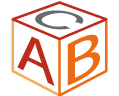 QUANDO:DURATA DI OGNI MODULO: 60 minutiCOME PARTECIPARE: potete utilizzare il link sotto indicato, dopo il nostro messaggio di assenso, verrete inseriti automaticamente nell’aula virtuale, si consiglia di manifestare la propria adesione nella giornata precedente a quella di erogazione del modulo in interesse. https://teams.microsoft.com/l/team/19%3a2eb48164febe42e29446242b62fddc5f%40thread.tacv2/conversations?groupId=0f828c3d-a0c9-4f67-8e30-62d10e3f9351&tenantId=e99647dc-1b08-454a-bf8c-699181b389abN.B.Eventuali modifiche al calendario, verranno tempestivamente comunicate.Per inviare segnalazioni e richieste:   sba.bibliotechegiuridiche@unibo.itCicu: 051-2099688  -  SDE:  051-2092841Lunedì8 MAGGIO10:00 – 11:0012:00 – 13:00Come cercare articoli di dottrina e recuperarli online mediante il catalogo: DOGI e ACNP Catalogo libri e servizi dell’OPACMartedì9 MAGGIO10:00 – 11:0012:00 – 13:00Piattaforma Giuffrè (articoli, libri, voci di enciclopedia, portali tematici)     Piattaforma One Legale – Wolters Kluwer Italia (articoli, libri, voci di enciclopedia, leggi e codici commentati)                                                                     Giovedì11 MAGGIO10:00 – 11:00Ricerca di sentenze in ambito giuridico italianoVenerdì12 MAGGIO10:00 – 11:30Come cercare e-book di ambito giuridico, di editori italiani e stranieri 